New fitting series for high-pressure instrumentationKlingenberg, March 2022. For the instrumentation of high-pressure applications, WIKA has provided a new series of fittings and accessories. The fittings, under the model designation HPFA, are designed for pressures from 15,000 to 60,000 psi (1,034 to 4,136 bar).HPFA parts can be combined with the corresponding ball or needle valves from WIKA. They enable a more flexible installation of measuring assemblies, even in confined locations. Versions with multiple outlets enable the instrumentation of measuring locations to be expanded individually. The new fittings are available from high-quality stainless steel in all commonly used versions. The fittings and accessories allow safe connections to high-pressure tubings, nipples, valves and instrumentation in general.Furthermore, WIKA offers the customer-specific assembly of measuring instruments, valves and fittings. Such an “instrument hook-up” is delivered ready-to-install and leak tested.Number of characters: 923Key word: HPFAManufacturer:WIKA Alexander Wiegand SE & Co. KGAlexander-Wiegand-Straße 3063911 Klingenberg/GermanyTel. +49 9372 132-0Fax +49 9372 132-406vertrieb@wika.comwww.wika.deWIKA company photograph: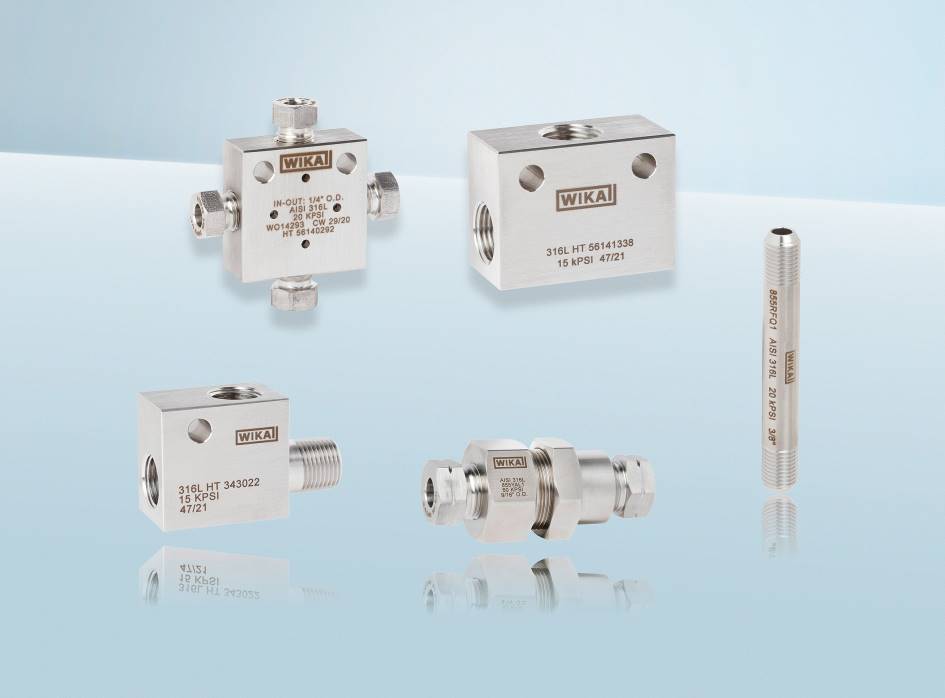 Model: HPFAEdited by:WIKA Alexander Wiegand SE & Co. KGAndré Habel NunesMarketing ServicesAlexander-Wiegand-Straße 3063911 Klingenberg/GermanyTel. +49 9372 132-8010andre.habel-nunes@wika.comwww.wika.deWIKA press release 